Sándor Dávid, a 11/A osztály tagja. Egy ötletekre nyitott, extrovertált embernek tartom magam, aki fontos céljának tartja, hogy jól működjön egy közösség, aminek immáron harmadik éve vagyok a tagja. Érdeklődési köreim a zene, a kortárs irodalom és a színház. Nem tartom szent feladatomnak, hogy bevezessem a közösséget a könnyűzene és az irodalom világába. Aki azonban csak egy kicsit is érdeklődne ezek a témák iránt, azoknak a sikeres kampány esetén szeretném majd érdekes, olykor elgondolkodtató programokkal bővíteni az élménytárát. A világért sem szeretném lehozni a csillagokat az égről a Széchenyi István Gimnáziumba, de mint DÖK-elnök szeretném kisebb ötleteimet, elképzeléseimet véghez vinni. Ennél fontosabb feladatnak tartom, hogy diáktársaim ötleteit váltsam valóra. Rengeteg időt töltöttünk online oktatás alatt otthon, és nagyon lehangoló érzés, hogy ismerős arcok jönnek szembe a folyosón, de egy mondatot nem tudnék elmondani róluk. Minden ember tele van érdekes gondolatokkal. Szeretném, hogy ezek az érdekes gondolatok gazdát cseréljenek egymással. Szeretném, ha olyan dolgokkal tudnánk foglalkozni két tanóra között, amik érdekelnek minket, és gazdagítanak minket emberileg. Nem szeretném, hogy csak egy letudandó kötelességnek éljük meg ezt a pár évet, amit itt töltünk. Tegyük olyanná a Széchenyit, amilyenné szeretnénk!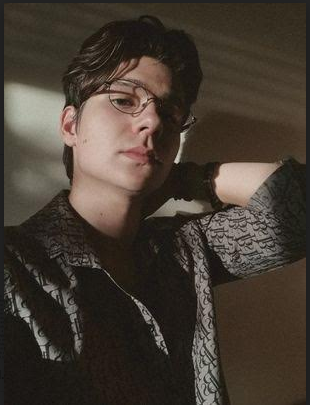 